Please note: In accordance with the SMU ACC Policy for Reporting Animal Welfare Incidents, an Animal Welfare Incident Report Form must be submitted electronically to the Animal Care Coordinator if an unexpected incident results in mortality and/or compromises  20% of the population, or is above the baseline mortality outlined, justified, and approved in the animal use protocol. The SMU Consulting Veterinarian must be notified within 24 hours of the incident. If you are unsure whether an incident requires formal reporting, please consult the SMU ACC Policy for Reporting Animal Welfare Incidents, or contact animalcare@smu.ca.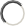 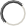 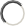 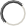 Acknowledgement: MSVU wishes to extend its appreciation to the Animal Care Committee at Saint Mary’s University a for permission to adapt their form for use by MSVU researchers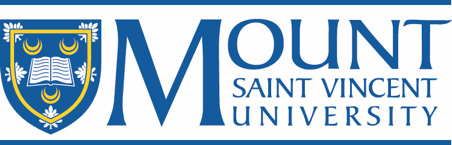 Animal Care CommitteeAnimal Use Protocol - Animal Incident ReportConfidentialFor Office Use OnlyProtocol # Principle Investigator Category of Invasiveness Purpose of Animal Use Original Expiry Date Renewal Expiry Date Incident Reported By: Position/Title: Protocol #: Time of Incident Date of Incident: Date of Report Has the ACC Consulting Veterinarian been notified?	  N/A	     No     YesFull Description of the IncidentDescribe exactly the events leading up to the incident (if known), location of the incident, conditions contributing to the incident (if known), what occurred that warrants the use of an incident report form, etc. Attach additional sheets if neededDescribe exactly the events leading up to the incident (if known), location of the incident, conditions contributing to the incident (if known), what occurred that warrants the use of an incident report form, etc. Attach additional sheets if needed.Animals AffectedAnimal NumbersCause of sickness or death (if known):Immediate Corrective ActionWas any immediate corrective action required?                  Yes	  NoIf Yes what was done, and by whom? Please clearly describe how these actions help to mitigate the conditions causing the incident. Future Corrective ActionFurther actions or test to be performed (beyond those completed in Section 3 above):By whom:Recommendations for further corrective measures to be implemented (e.g., changes to SOPs_):Declaration and SignatureBy sending this application to the ACC via Email, I certify that all the information given here to be accurate and true and that all necessary actions have been taken as per the ACC Policy for Submitting Animal Incident Reports. I also acknowledge that this report will be filed with the applicable Animal Use Protocol.Email to: animalcare@smu.ca Date Submitted: 